§3106.  Dissenting proprietors; value of interest; limitation and forfeitureWhen it is decided to repair, remodel or rebuild a meetinghouse, any owner or proprietor dissenting from the action of the majority and declining to take an interest in the house as altered may demand and receive of such majority the appraised value of his interest after deducting his proportion of debts against the property, to be recovered in a civil action; which shall not be commenced until 30 days after such demand, nor after the lapse of a year after notice is posted for 3 successive weeks on the meetinghouse door and some other conspicuous place in its precinct, stating the persons to whom the money is to be paid, the amount payable to each and the time limited for payment. If said sums are not demanded within said time, they are forfeited to the majority for parish uses. This section does not apply to any case where the repairs decided upon are only such as are necessary to keep such meetinghouse in a tenantable condition.The State of Maine claims a copyright in its codified statutes. If you intend to republish this material, we require that you include the following disclaimer in your publication:All copyrights and other rights to statutory text are reserved by the State of Maine. The text included in this publication reflects changes made through the First Regular and First Special Session of the 131st Maine Legislature and is current through November 1. 2023
                    . The text is subject to change without notice. It is a version that has not been officially certified by the Secretary of State. Refer to the Maine Revised Statutes Annotated and supplements for certified text.
                The Office of the Revisor of Statutes also requests that you send us one copy of any statutory publication you may produce. Our goal is not to restrict publishing activity, but to keep track of who is publishing what, to identify any needless duplication and to preserve the State's copyright rights.PLEASE NOTE: The Revisor's Office cannot perform research for or provide legal advice or interpretation of Maine law to the public. If you need legal assistance, please contact a qualified attorney.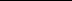 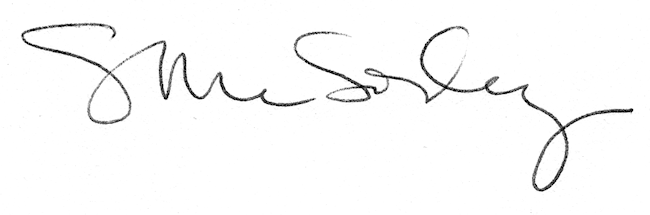 